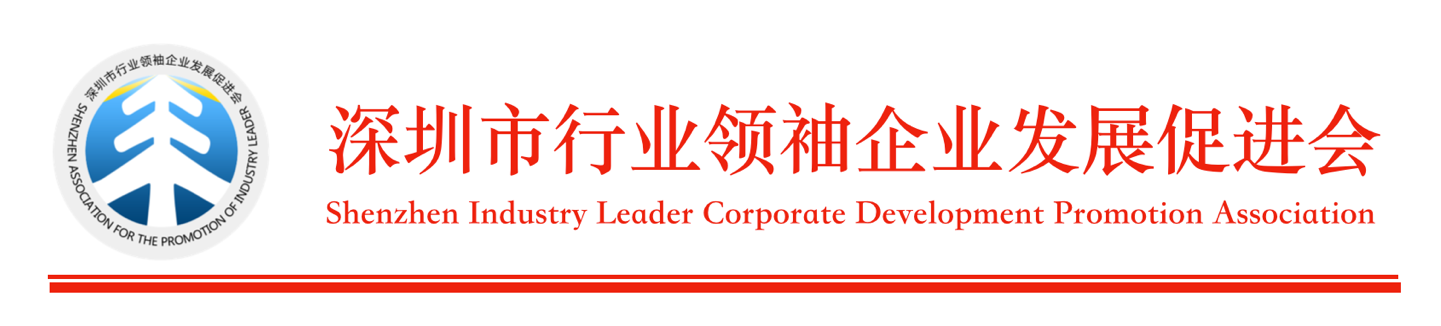 行业领袖实践学院红色班（第2期）—走进大别山邀请函尊敬的会员企业办公室主任、党办负责人：行业领袖企业实践学院旨在建立良好的学习和交流平台，通过开设不同内容课程，打造学习型组织。应河南羚锐集团邀请，行业领袖实践学院（第2期）前往革命根据地大别山。河南羚锐集团有限公司位于革命老区新县，是一家扶贫企业。多年来，在各级党委、政府的正确领导和社会各界人士的大力支持下，历经30余年的发展，由最初的一个作坊式小企业发展成为以制药为主业，涉足食品、保健品、餐饮、种（养）殖等行业的集团公司。目前，集团总资产达40亿元，年创利税6亿元，已发展成为新县的龙头企业。大别山坐落于河南省新县，西望武汉，东守南京，这也是当年刘邓大军挺进大别山的地理前提。新县是全国著名的革命老区和将军县，是许世友、李德生、郑维山等93位将军和省部级以上领导干部的故乡。土地革命战争时期全国第二大革命根据地——鄂豫皖革命根据地的中心区域，境内有许世友将军故居等革命历史遗迹和纪念地200多处。本次活动定向邀请，具体如下：一、时    间：7月3-6日（星期三-星期六）二、地    点：河南省新县内三、参会对象：办公室主任、党委书记（每个企业1人、限20人）四、活动费用：会员免费、非会员2400/人（自行承担往返高铁交通费）五、联 系 人：戴美虹13378663606  范昕岚13480894618                         活动回执 （或请以短信或微信方式确认，谢谢！）附件：行程表姓名性别职务手机号码身份证号码时间时间时间课程内容教学形式教学形式第一天上午9:30G1006深圳出发-武汉第一天下午14:00-16:40武汉高铁站接站第一天下午16:40抵达革命老区新县；办理入住第一天下午17:00-17:50参观中共鄂豫皖中央分局旧址；红四方面军总部旧址第一天晚餐18:00-19:00新县宾馆新县宾馆新县宾馆第一天住宿新县宾馆新县宾馆新县宾馆新县宾馆第二天早餐7:00-8:00新县宾馆自助餐第二天上午8:00-8:20大合影（着红军服）第二天上午8:20-9:20前往鄂豫皖苏区首府烈士陵园敬献花篮，重温入党誓词（着红军服）现场教学现场教学第二天上午9:20-11:20参观鄂豫皖苏区首府革命博物馆和将帅馆现场教学现场教学第二天中餐11:30-12:30体验红军餐第二天下午15:00-17:00参观许世友将军故里现场教学现场教学第二天下午17:00-17:30参观创客小镇---田铺大湾现场教学现场教学第二天晚餐18:00-19:00新县特色农家饭新县特色农家饭新县特色农家饭第二天晚上19:00-21:00观看红色电影     地点：大别山风物馆观看红色电影     地点：大别山风物馆观看红色电影     地点：大别山风物馆第二天住宿新县宾馆新县宾馆新县宾馆新县宾馆第三天早餐7：00-8:00新县宾馆自助餐新县宾馆自助餐第三天上午8:00-9:00参观红田惨案遗址；列宁小学旧址参观红田惨案遗址；列宁小学旧址现场教学第三天上午9:00-11:30参观郑维山将军故里参观郑维山将军故里现场教学第三天中餐12:00-13:00新县特色农家饭新县特色农家饭第三天下午15:00-17:30重走红军路--“志仁小道”重走红军路--“志仁小道”现场教学第三天晚餐17:00-18:30新县特色农家饭新县特色农家饭第三天住宿新县宾馆新县宾馆新县宾馆新县宾馆第四天早餐7:00-8:00新县宾馆自助餐新县宾馆自助餐第四天上午8:00-9：00参观百亿贴厂区；羚锐之路展厅参观百亿贴厂区；羚锐之路展厅现场教学第四天上午9:00-10:30与羚锐集团进行企业交流座谈与羚锐集团进行企业交流座谈第四天中餐10:40-11:00民俗体验：打糍粑、磨豆浆民俗体验：打糍粑、磨豆浆体验式教学第四天中餐11:00-11:40体验红军餐体验红军餐第四天下午11:40前往武汉高铁站送站（G1017,14:39武汉出发-深圳）前往武汉高铁站送站（G1017,14:39武汉出发-深圳）